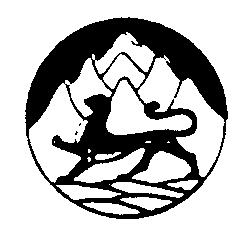 АДМИНИСТРАЦИЯ МЕСТНОГО САМОУПРАВЛЕНИЯАЛАГИРСКОГО МУНИЦИПАЛЬНОГО РАЙОНАРЕСПУБЛИКИ СЕВЕРНАЯ ОСЕТИЯ – АЛАНИЯП О С Т А Н О В Л Е Н И Еот 14.11.2023 года		                                                    	№2147г. АлагирОб утверждении муниципальной программы «Социальная поддержка граждан Алагирского муниципального района на 2024-2026 годы»В соответствии с Федеральным законом от 06.10.2003 № 131-ФЗ «Об общих принципах организации местного самоуправления в Российской Федерации», статьей 1841 Бюджетного кодекса РФ и на основании постановлений АМСУ Алагирского района от 10.08.2017г. №1071 «О разработке, реализации и оценке эффективности муниципальных программ Алагирского района» и от 11.10.2023г. №1813 «Об утверждении перечня муниципальных программ, реализуемых в Алагирском муниципальном районе», администрация местного самоуправления Алагирского муниципального района, постановляет:Утвердить прилагаемую муниципальную программу «Социальная поддержка граждан Алагирского муниципального района на 2024-2026годы».Контроль над исполнением настоящего постановления возложить на заместителя главы администрации местного самоуправления Алагирского муниципального района Х.Б.Агузарова.Настоящее постановление вступает в силу после его официального опубликования и начинает действовать с 01.01.2024 года. Глава администрации                                                                       Г.Б. ГагиевПриложение к постановлению АМС Алагирского муниципального районаот 14.11.2023 № 2147Муниципальная программа Алагирского муниципального района«Социальная поддержка граждан Алагирского муниципального района 
на 2024-2026 годы(далее – муниципальная программа)Паспорт муниципальной программыП. Характеристика сферы реализации муниципальной программыМуниципальная программа «Социальная поддержка граждан Алагирского муниципального района» на 2024-2026 годы» разработана в целях своевременного и оперативного реагирования на удовлетворение актуальных потребностей жителей района, оказания различных форм социальной и материальной поддержки малоимущим гражданам, а также гражданам, оказавшимся в трудной жизненной ситуации.Трудная жизненная ситуация – ситуация, объективно нарушающая жизнедеятельность гражданина (инвалидность, болезнь, сиротство, малообеспеченность, безработица, отсутствие определенного места жительства и т.п.), которую он не может преодолеть самостоятельно.Под малоимущими семьями и малоимущими одиноко проживающими гражданами понимаются семьи и одиноко проживающие граждане, которые по независящим от них причинам имеют среднедушевой доход ниже величины прожиточного минимума, установленного в Республике Северная Осетия-Алания.Реализация программы предполагает оказание материальной помощи по принципу адресности, что позволит наиболее эффективно расходовать бюджетные средства на социальную поддержку малоимущих слоев населения.Мероприятиями муниципальной программы также предусмотрена организация поздравления ветеранов Великой Отечественной войны, труда и правоохранительных органов.Программа предусматривает проведение публичных, праздничных, спортивных мероприятий и мероприятий по сотрудничеству между муниципальными образованиями, районами-побратимами, республиканских мероприятий, а также участие в них граждан-жителей района.Перечень основных мероприятий муниципальной программы приведен в приложении 1 к настоящей муниципальной программе.Ш. Цели, основные задачи, целевые показатели и индикаторы, этапы и сроки реализации, объемы и источники финансирования, ожидаемые конечные результаты муниципальной программы3.1. Цели и основные задачи муниципальной программыЦелью муниципальной программы является социальная поддержка нуждающихся слоев населения, поддержка и проведение спортивных и праздничных мероприятий, мероприятий по сотрудничеству между муниципальными образованиями,районами-побратимами, республиканских мероприятий, а также участие в них граждан-жителей района.Основные задачами муниципальной программы:оказание комплексной, единовременной адресной материальной помощи гражданам района, оказавшимся в трудной жизненной ситуации, малообеспеченным, многодетным, опекунским семьям, семьям с детьми-инвалидами, другим слабозащищенным категориям граждан;улучшение жилищных условий малоимущих семей с детьми от 0 до 18 лет, проживающих в неудовлетворительных условиях и состоящих на учете для получения социального жилья;поддержка деятельности некоммерческих организаций;чествование ветеранов ВОВ, труда и правоохранительных органов;осуществление мероприятий в рамках соглашений о сотрудничестве между муниципальными образованиями;вовлечение граждан, особенно детей, молодежи к занятиям в различных творческих коллективах, кружках, физкультурой и спортом и их поддержка;выплата лицам, замещавшим муниципальные должности и должности муниципальной службы в органах местного самоуправления муниципального района установленной ежемесячной доплаты к страховой пенсии.Основными принципами по оказанию социальной помощи являются:адресность;комплексность – возможность предоставления заявителю различных видов материальной помощи (денежной, натуральной, оздоровление, участие в благотворительных мероприятиях);экстренность;публичность, открытость реализации муниципальной программы.Система социальной помощи основывается также на принципе дифференцированного подхода к определению форм и видов социальной помощи.3.2. Целевые показатели и индикаторы муниципальной программы3.3. Этапы и сроки реализации муниципальной программыРеализация муниципальной программы осуществляется в один этап. Сроки реализации программы – с 1 января 2024 года по 31 декабря 2026 года.3.4. Объемы и источники финансирования муниципальной программы Реализация мероприятий Программы планируется осуществлять за счет средств бюджета Алагирского муниципального района. Общий объем ассигнований на реализацию муниципальной программы составляет 53 400 т. р., в том числе:2024 17 800т.р., 2025 17 800т.р., 2026 г. 17 800т.р.Ресурсное обеспечение реализации муниципальной программы приведено в приложении 2 к настоящей муниципальной программе.Ожидаемые конечные результаты муниципальной программыМуниципальная программа обеспечит единство социальной политики в отношении социально незащищенных граждан Алагирского муниципального района, формирование уважительного отношения в обществе к ветеранам войны, труда и правоохранительных органов, укрепление дружбы между народами, развитие туризма, спорта, историко-культурных и других связей между районами.Социально-экономическая эффективность муниципальной программы заключается в адресности предоставляемой единовременной материальной помощи.Реализация муниципальной программы позволит экономично распределять денежные средства бюджета Алагирского муниципального района с учетом индивидуальной оценки трудной жизненной ситуации в каждом случае, что в свою очередь обеспечит доступность материальной поддержки для нуждающихся в ней граждан в необходимой мере и даст равные с остальным населением возможности потребительского выбора.Реализация муниципальной программы снизит социальную напряженность малообеспеченных слоев   населения.Ожидаемый результат:- улучшение социального положения семей и одиноко проживающих граждан, находящихся в трудной жизненной ситуации;-формирование в обществе уважительного отношения к ветеранам Великой Отечественной войны, труда и правоохранительных органов;- укрепление дружбы между народами, развитие туризма, спорта, историко-культурных и других связей.IV. Механизм реализации муниципальной программыМеханизм реализации муниципальной программы предусматриваетосуществление контроля за ходом реализации муниципальной программы, за целевым и эффективным использованием бюджетных средств.Реализация муниципальной программы предусматривает деятельность основных исполнителей по выполнению программных мероприятий, осуществление контроля за целенаправленным и эффективным использованием финансовых средств и выполнением намеченных мероприятий. Финансирование муниципальной программы осуществляется из средств бюджета Алагирского муниципального района.К участию в реализации привлекаются участники муниципальной программы,указанные в паспорте муниципальной программы.Контроль над выполнением муниципальной программы осуществляет курирующий заместитель главы АМС Алагирского муниципального района.Управление экономического развития АМС Алагирского муниципального района осуществляет:- текущий контроль за ходом реализации муниципальной программы;- ежегодную оценку эффективности реализации муниципальной программы;- оценку эффективности реализации муниципальной программы по ее завершению.Мероприятия согласовываются со всеми ответственными за подготовку мероприятий и их реализацию и могут в течение отчетного периода корректироваться (изменяться, уточняться, дополняться).Календарный план реализации муниципальной программы не составляется. 1.Наименованиемуниципальной программыНаименованиемуниципальной программы «Социальная поддержка граждан Алагирского муниципального района на 2024-2026 годы»2.Наименование подпрограмм муниципальной программыНаименование подпрограмм муниципальной программыОтсутствуют 3.Основание для разработки муниципальной программы (дата, номер, наименование НПА)Основание для разработки муниципальной программы (дата, номер, наименование НПА)-Федеральный закон от 06.10.2003г. №131-ФЗ «Об общих принципах организации местного самоуправления в Российской Федерации»;-Бюджетный кодекс РФ (статья 1841);-постановление АМСУ Алагирского района от 10.08.2017г. №1071 «О разработке, реализации и оценке эффективности муниципальных программ Алагирского района»;- Постановление АМСУ Алагирского муниципального района от 11.10.2023г. №1813 «Об отверждении перечня муниципальных программ, реализуемых в Алагирском муниципальном районе». 4.Разработчик муниципальной программыРазработчик муниципальной программы- Отдел по работе с обращениями граждан и организационным вопросам АМС Алагирского муниципального района 5.Ответственный исполнитель муниципальной программыОтветственный исполнитель муниципальной программы- Отдел по работе с обращениями граждан и организационным вопросам - Отдел бухгалтерии АМС Алагирского муниципального района6.Соисполнители муниципальной программыСоисполнители муниципальной программы- Управление культуры АМС Алагирского муниципального района- Управление образования АМС Алагирского муниципального района- Комитет по делам молодежи, физкультуре и спорту АМС Алагирского муниципального района7.Участники муниципальных программУчастники муниципальных программЖители Алагирского муниципального района, некоммерческие организации8.Цели и основные задачи муниципальной программыЦели и основные задачи муниципальной программыЦели муниципальной программы:- Повышение качества жизни граждан района, в том числе находящихся в трудной жизненной ситуации, путем оказания им адресной социальной поддержки и адресной материальной (социальной) помощи, выплата доплаты к социальной пенсии по старости лицам, замещавшим муниципальные должности и должности муниципальной службы в органах местного самоуправления района;- повышение эффективности деятельности некоммерческих организаций.Основные задачи муниципальной программы:- Обеспечение оптимальной схемы взаимодействия различных органов управления для достижения максимального эффекта социальной поддержки заявителей. Предоставление указанной поддержки позволит удовлетворить первостепенные нужды малоимущих граждан, инвалидов и детей;- Проведение спортивных, праздничных, публичных мероприятий; участие в мероприятиях, проводимых в республике;- Осуществление мероприятий в рамках соглашений о сотрудничестве между муниципальными образованиями;- Обеспечение социальных гарантий   лицам, замещавшим муниципальные должности и должности муниципальной службы в органах местного самоуправления муниципального района    путем выплаты указанным лицам установленной ежемесячной доплаты к страховой пенсии;- Организация поздравлений ветеранов Великой Отечественной войны, труда и правоохранительных органов;- Осуществление обмена делегациями, творческими коллективами, музейными выставками и др. мероприятиями в рамках соглашений о сотрудничестве;7. Единовременная адресная помощь некоммерческим организациям;8.Улучшение жилищных условий малоимущих семей с детьми от 0 до 18 лет, проживающих в неудовлетворительных условиях и состоящих на учете для получения социального жилья.9.Целевые показатели и индикаторы муниципальной программыЦелевые показатели и индикаторы муниципальной программы1.Максимальное удовлетворение заявлений об оказании материальной помощи малоимущих граждан, а также граждан, оказавшихся в трудной жизненной ситуации.2.Обеспечение проведения на высоком уровне спортивных, праздничных, публичных мероприятий.3.Максимальный охват ветеранов Великой Отечественной войны, труда и правоохранительных органов поздравлениями в честь юбилеев, памятных дат.4.Вовлечение граждан, особенно детей, молодежи в различные творческие коллективы, к участию в мероприятиях, проводимых в рамках соглашений о сотрудничестве, участию в творческих коллективах, различных кружках, занятиям физкультурой, спортом и их поддержка.5. Обеспечение социальных гарантий лицам, замещавшим муниципальные должности и должности муниципальной службы в органах местного самоуправления муниципального района    10.Этапы и сроки реализации муниципальной программыЭтапы и сроки реализации муниципальной программыСрок реализации муниципальной программы – 3 года, с 2024 по 2026 г. в 1 этап11.Объемы и источники финансирования муниципальной программы (тысяч руб.) Объемы и источники финансирования муниципальной программы (тысяч руб.) Общий объем финансирования мероприятий Муниципальной программы составляет 53 400 т. р., из них:на 2024 год – 17 800т.р.на 2025 год – 17 800т.р.на 2026 год – 17 800т.р.11.- за счет федерального бюджета (тыс. руб.)Отсутствуют 11.- за счет республиканского бюджета (тыс. руб.)Отсутствуют11.- за счет местного бюджета (тыс. руб.)53 400 т. р., из них:на 2024 год – 17 800т.р.на 2025 год – 17 800т.р.на 2026 год – 17 800т.р.12.Ожидаемые конечные результаты реализации муниципальной программыОжидаемые конечные результаты реализации муниципальной программы- Снижение социальной напряженности путем материальной поддержки малоимущих слоев населения, а также граждан, оказавшихся в трудной жизненной ситуации;- Формирование уважительного отношения в обществе к ветеранам ВОВ, труда и правоохранительных органов;- Укрепление дружбы между народами;- Развитие туризма, спорта, историко-культурных и других связей между районами, субъектами;- Обеспечение социальных гарантий лицам, замещавшим муниципальные должности и должности муниципальной службы.№№п/пНаименование индикатора (показателя)Ед. изм.ЗначениеЗначениеЗначение№№п/пНаименование индикатора (показателя)Ед. изм.2024202520261Удовлетворение заявлений об оказании материальной помощи%1001001002Обеспечение проведения на высоком уровне спортивных, праздничных, публичных мероприятий%1001001003Охват ветеранов ВОВ, труда и правоохранительных органов поздравлениями%1001001004Вовлечение граждан, особенно детей, молодежи, к занятиям в различных творческих коллективах, кружках, физкультурой и спортом и их поддержка%1001001005Обеспечение выплаты лицам, замещавшим муниципальные должности и должности муниципальной службы, доплат к страховым пенсиям %100100100